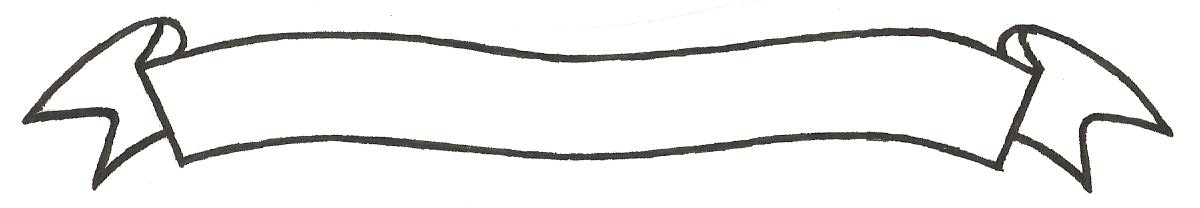 UNIVERSITY OF SCIENCE AND TECHNOLOGYP.O. Box 972-60200 – Meru-Kenya. Tel: 020-2069349, 061-2309217. 064-30320 Cell phone: +254 712524293, +254 789151411 Fax: 064-30321Website: www.mucst.ac.ke  Email: info@mucst.ac.ke    University Examinations 2014/2015SECOND YEAR, FIRST SEMESTER EXAMINATION FOR THE DEGREE OF BACHELOR OF SCIENCE IN BIOCHEMISTRY.SBC 2204: BASIC METABOLISM IIDATE: APRIL 2015								TIME: 2 HOURSINSTRUCTIONS: Answer question one in section A and any other two questions in section BSECTION AQUESTION ONE (30 MARKS)Summarize the biochemical and physiological functions of heme		(3 marks)Explain the connection between vitamin B6 deficiency and microcytic anaemia												(2 marks)Explain the mode of action of cytochrome p450 enzyme			(3 marks)Describe the mode of action of the antiviral drugs dideoxyadenosine and acyclovir 											( 2 marks)Outline the synthesis of inosine minophosphate (IMP)			(4 marks)state reasons why we need minimum amount of protein in the diet		(2 marks)List down four metabolic significance of amino acids			(2 marks)Explain the major therapeutic strategies for lowering LDL cholesterols 	( 2 marks)Explain how the AcetylcoA needed for fatty acid synthesis is exported from the mitochondria to the cytosol							(2 marks)Give an outline of ketone body metabolism					(2 marks)Give the rationale and application of phototherapy in newborns		(2 marks)Draw the structure of salicyclic acid						(2 marks)List four functions of cholesterol						(2 marks)SECTION BQUESTION TWO (20 MARKS)Describe and illustrate the urea cycleQUESTION THREE (20 MARKS)Describe the synthesis of cholesterolQUESTION FOUR (20 MARKS)Discuss the causes pathogenesis, diagnosis and treatment of pheny/ketonuria QUESTION FIVE (20 MARKS)Discuss in details the clinical significance of diets and drugs in promotion of gout diseases